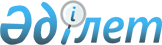 О внесении изменений в приказ Министра энергетики Республики Казахстан от 28 мая 2018 года № 214 "Об утверждении Положения о центральной комиссии по разведке и разработке месторождений углеводородов Республики Казахстан"Приказ Министра энергетики Республики Казахстан от 29 марта 2022 года № 113. Зарегистрирован в Министерстве юстиции Республики Казахстан 30 марта 2022 года № 27302
      ПРИКАЗЫВАЮ:
      1. Внести в приказ Министра энергетики Республики Казахстан от 28 мая 2018 года № 214 "Об утверждении Положения о центральной комиссии по разведке и разработке месторождений углеводородов Республики Казахстан" (зарегистрирован в Реестре государственной регистрации нормативных правовых актов за № 17042) следующие изменения:
      преамбулу изложить в следующей редакции:
      "В соответствии с пунктом 3 статьи 140 Кодекса Республики Казахстан "О недрах и недропользовании" ПРИКАЗЫВАЮ:";
      в Положении о центральной комиссии по разведке и разработке месторождений углеводородов Республики Казахстан, утвержденном указанным приказом:
      пункт 1 изложить в следующей редакции:
      "1. Настоящее Положение о центральной комиссии по разведке и разработке месторождений углеводородов Республики Казахстан (далее – Положение) разработано в соответствии с пунктом 3 статьи 140 Кодекса Республики Казахстан "О недрах и недропользовании" (далее – Кодекс) и определяет порядок организации деятельности, состав, регламент работы и ведение делопроизводства центральной комиссии по разведке и разработке месторождений углеводородов Республики Казахстан (далее – центральная комиссия).";
      пункт 8 изложить в следующей редакции:
      "8. Недропользователь направляет в центральную комиссию Проект, аннотацию к Проекту, а также заявление на проведение государственной экспертизы по форме согласно приложению к настоящему Положению.
      Материалы, указанные в части первой настоящего пункта, направляются в одном экземпляре на электронном носителе (в форматах DOCX и PDF).";
      пункт 11 изложить в следующей редакции:
      "11. Центральная комиссия для осуществления государственной экспертизы Проекта привлекает независимых экспертов, обладающих специальными знаниями в области геологии и разработки и не заинтересованных в результатах экспертизы.
      Привлечение независимых экспертов осуществляется в порядке, определяемым уполномоченным органом в области углеводородов в соответствии с пунктом 2 статьи 140 Кодекса.
      Организация деятельности центральной комиссии возлагается на соответствующее структурное подразделение уполномоченного органа в области углеводородов.".
      2. Департаменту государственного контроля в сферах углеводородов и недропользования Министерства энергетики Республики Казахстан в установленном законодательством Республики Казахстан порядке обеспечить:
      1) государственную регистрацию настоящего приказа в Министерстве юстиции Республики Казахстан;
      2) размещение настоящего приказа на интернет-ресурсе Министерства энергетики Республики Казахстан;
      3) в течение десяти рабочих дней после государственной регистрации настоящего приказа в Министерстве юстиции Республики Казахстан представление в Департамент юридической службы Министерства энергетики Республики Казахстан сведений об исполнении мероприятий, предусмотренных подпунктами 1) и 2) настоящего пункта.
      3. Контроль за исполнением настоящего приказа возложить на курирующего вице-министра энергетики Республики Казахстан.
      4. Настоящий приказ вводится в действие со дня его первого официального опубликования и распространяется на правоотношения, возникшие с 7 марта 2022 года.
					© 2012. РГП на ПХВ «Институт законодательства и правовой информации Республики Казахстан» Министерства юстиции Республики Казахстан
				
      Министр энергетикиРеспублики Казахстан 

Б. Акчулаков
